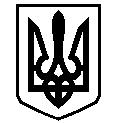 У К Р А Ї Н АВАСИЛІВСЬКА МІСЬКА РАДАЗАПОРІЗЬКОЇ ОБЛАСТІсьомого скликаннядвадцять дев’ята  (позачергова) сесіяР  І  Ш  Е  Н  Н  Я22 лютого 2018                                                                                                                 № 43Про надання дозволу на розробку технічної документації із землеустрою щодо встановлення (відновлення) меж земельної ділянки в натурі (на місцевості)  для розміщення тимчасової споруди для провадження підприємницької діяльності в м. Василівка, м-н 40 років Перемоги 2-А,  приватному підприємству «ФАРМА ПЛЮС».	Керуючись Законом України «Про місцеве самоврядування в Україні»,   ст.12,99,100,101,102,123  Земельного кодексу України, Законами України «Про землеустрій», «Про державний земельний кадастр», «Про внесення змін до деяких законодавчих актів України щодо розмежування земель державної та комунальної власності», розглянувши клопотання приватного підприємства «ФАРМА ПЛЮС», юридична адреса якого: м. Василівка, м-н 40 років Перемоги 2-А, про надання дозволу на розробку проекту землеустрою щодо відведення земельної ділянки для розміщення тимчасової споруди для  провадження підприємницької діяльності в м. Василівка, м-н 40- років Перемоги, 2-А , яка перебуває в користуванні на підставі договору особистого строкового сервітуту, Василівська міська рада  В И Р І ШИ Л А :	1.Надати приватному підприємству «ФАРМА ПЛЮС» дозвіл на розробку технічної документації із землеустрою щодо встановлення (відновлення) меж земельної ділянки в натурі (на місцевості) із земель житлової та громадської забудови площею  для розміщення тимчасової споруди для провадження підприємницької діяльності (згідно КВЦПЗ - 03.07- для розміщення та обслуговування будівель торгівлі)  в м. Василівка, м-н 40 років Перемоги 2-А.	2. Контроль за виконанням цього рішення покласти на постійну комісію міської ради з питань земельних відносин та земельного кадастру, благоустрою міста та забезпечення екологічної безпеки життєдіяльності населення.Міський голова                                                                                                       Л.М. Цибульняк